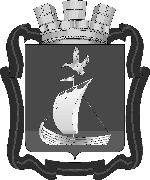 СОВЕТ ДЕПУТАТОВГОРОДСКОГО ПОСЕЛЕНИЯ КАНДАЛАКША КАНДАЛАКША РАЙОНАПЯТОГО СОЗЫВАР Е Ш Е Н И Е от 15 октября 2021 года 										№ 168Об утверждении Положения о муниципальном контроле в сфере благоустройства на территории муниципального образования городское поселение Кандалакша Кандалакшского районаВ соответствии с Федеральным законом от 31.07.2020 г. № 248-ФЗ «О государственном контроле (надзоре) и муниципальном контроле в Российской Федерации», Федеральным законом от 06.10.2003г. № 131-ФЗ «Об общих принципах организации местного самоуправления в Российской Федерации», Уставом муниципального образования городское поселение Кандалакша Кандалакшского района,Совет депутатовгородского поселения КандалакшаКандалакшского районарешил:1.Утвердить прилагаемое Положение о муниципальном контроле в сфере благоустройства на территории муниципального образования городское поселение Кандалакша Кандалакшского района.2. Опубликовать настоящее Положение в официальном издании органа местного самоуправления «Информационный бюллетень администрации муниципального образования Кандалакшский район» и разместить на официальном сайте муниципального образования городское поселение Кандалакша Кандалакшского района.3. НастоящееПоложение вступает в силу со дня его опубликования.И.п. главы муниципального образования 		                                           Д.С. Григорьев УТВЕРЖДЕНОрешением Совета депутатовмуниципального образования городское поселение Кандалакша Кандалакшского района от 15 октября 2021г. № 168Положение о муниципальном контроле в сфере благоустройства на территории муниципального образования городское поселение Кандалакша Кандалакшского районаОбщие положения1. Настоящее Положение устанавливает порядок организации и осуществления муниципального контроля в сфере благоустройства на территории муниципального образования городское поселение Кандалакша Кандалакшского района(далее – муниципальный контроль).  Муниципальный контроль осуществляется посредством профилактики нарушений обязательных требований, организации и проведения контрольных (надзорных) мероприятий, принятия предусмотренных законодательством Российской Федерации мер по пресечению и (или) предупреждению выявленных нарушений обязательных требований, устранению их последствий и (или) восстановлению правового положения, существовавшего до возникновения таких нарушений.  2. Предметом муниципального контроля является соблюдение юридическими лицами, индивидуальными предпринимателями, гражданами правил благоустройства на территории городского поселения Кандалакша Кандалакшского района, требований к обеспечению доступности для инвалидов объектов социальной, инженерной и транспортной инфраструктур и предоставляемых услуг. 3. Объектами муниципального контроля являются: 1) деятельность, действия (бездействие) контролируемых лиц, в рамках которых должны соблюдаться обязательные требования, в том числе предъявляемые к контролируемым лицам, осуществляющим деятельность, действия (бездействие); 2) результаты деятельности контролируемых лиц, в том числе, работы и услуги, к которым предъявляются обязательные требования;3) здания, помещения, сооружения, линейные объекты, территории, включая водные, земельные и лесные участки, оборудование, устройства, предметы, материалы, транспортные средства, компоненты природной среды, природные и природноантропогенные объекты, другие объекты, которыми контролируемые лица владеют и (или) пользуются, компоненты природной среды, природные и природноантропогенные объекты, не находящиеся во владении и (или) пользовании контролируемых лиц, к которым предъявляются обязательные требования (далее - производственные объекты). 4. Муниципальный контроль осуществляется Администрацией муниципального образования Кандалакшский район с подведомственной территорией Мурманской области (далее – Администрация Кандалакшского района).4.1. От имени Администрации Кандалакшского района муниципальный контроль осуществляет сектор муниципального жилищного контроля Администрации Кандалакшского района (далее – Сектор, контрольный (надзорный) орган). 4.2.  Должностными лицам, уполномоченными от имени Администрации Кандалакшского района осуществлять муниципальный контроль (далее – Инспектор) являются: - заведующий сектором;  - ведущий специалист Сектора; - специалист 1 категории Сектора. 4.3. Должностными лицами, уполномоченными на принятие решений о проведении контрольных (надзорных) мероприятий являются: - Глава Администрации Кандалакшского района; - заместитель Главы Администрации Кандалакшского района, курирующий деятельность Сектора; - заместитель Главы Администрации Кандалакшского района, курирующий деятельность УГХ.  А в случае отсутствия (отпуск, болезнь, командировка и др.) уполномоченного должностного лица, такие решения принимает лицо, его замещающее в соответствии с распоряжением Администрации Кандалакшского района.  5. Инспектор, при осуществлении муниципального контроля, имеет права, обязанности и несут ответственность в соответствии с Федеральным законом от 31.07.2020 № 248-ФЗ «О государственном контроле (надзоре) и муниципальном контроле в Российской Федерации» (далее – Закон № 248-ФЗ) и иными федеральными законами. 6. К отношениям, связанным с осуществлением муниципального контроля, организацией и проведением профилактических мероприятий, контрольных (надзорных) мероприятий применяются положения Федерального закона от 24.11.1995 № 181-ФЗ «О социальной защите инвалидов в Российской Федерации», Федерального закона от 06.10.2003 № 131-ФЗ «Об общих принципах организации местного самоуправления в Российской Федерации», Закона № 248-ФЗ, с учетом особенностей, установленных статьей 24 Федерального закона от 29.12.2014 № 473-ФЗ «О территориях опережающего социально-экономического развития в Российской Федерации», а также статьей 13 Федерального закона от 13.07.2020 № 193-ФЗ «О государственной поддержке предпринимательской деятельности в Арктической зоне Российской Федерации». 7. Контрольный (надзорный) орган осуществляет муниципальный контроль за соблюдением правил благоустройства и санитарного содержания территории муниципального образования городское поселение Кандалакша, утвержденных представительным органом местного самоуправления Кандалакшского района, и требований к обеспечению доступности для инвалидов объектов социальной, инженерной и транспортной инфраструктур и предоставляемых услуг. 8. Контрольным (надзорным) органом в соответствии с частью 2 статьи 16 и частью 5 статьи 17 Закона № 248-ФЗ  ведется учет объектов контроля с использованием информационной системы. 9. Система оценки и управления рисками при осуществлении муниципального контроля не применяется в силу части 7 статьи 22 Закона № 248-ФЗ.   10. Решения и действия (бездействие) Инспекторов могут быть обжалованы в порядке, установленном законодательством Российской Федерации. Досудебный порядок подачи жалоб, установленный главой 9 Закона № 248-ФЗ при осуществлении муниципального контроля не применяется, в силу ч. 4 ст. 39 Закона № 248-ФЗ. 11. Оценка результативности и эффективности осуществления муниципального контроля осуществляется на основании статьи 30 Закона № 248-ФЗ.  Профилактика рисков причинения вреда (ущерба) охраняемым законом ценностям при осуществлении муниципального контроля  12. Профилактические мероприятия осуществляются в целях стимулирования добросовестного соблюдения обязательных требований контролируемыми лицами, устранения условий, причин и факторов, способных привести к нарушениям обязательных требований и (или) причинению вреда (ущерба) охраняемым законом ценностям, и доведения обязательных требований до контролируемых лиц, способов их соблюдения. При осуществлении муниципального контроля проведение профилактических мероприятий, направленных на снижение риска причинения вреда (ущерба), является приоритетным по отношению к проведению контрольных мероприятий. Профилактические мероприятия осуществляются на основании программы профилактики рисков причинения вреда (ущерба) охраняемым законом ценностям, утвержденной в порядке, установленном Правительством Российской Федерации, также могут проводиться профилактические мероприятия, не предусмотренные программой профилактики рисков причинения вреда.  В случае если при проведении профилактических мероприятий установлено, что объекты контроля представляют явную непосредственную угрозу причинения вреда (ущерба) охраняемым законом ценностям или такой вред (ущерб) причинен, Инспектор незамедлительно направляет информацию уполномоченному должностному лицу для принятия решения о проведении контрольных (надзорных) мероприятий. 13. При осуществлении муниципального контроля могут проводиться следующие виды профилактических мероприятий: 1) информирование; 2) консультирование; 3) объявление предостережения.  14. Информирование осуществляется посредством размещения сведений, предусмотренных частью 3 статьи 46 Закона № 248-ФЗ на официальном сайте органов местного самоуправления в сети «Интернет» (далее – официальный сайт), в средствах массовой информации, через личные кабинеты контролируемых лиц в государственных информационных системах (при их наличии) и в иных формах. Размещенные сведения на официальном сайте поддерживаются в актуальном состоянии и обновляются в срок не позднее 5 рабочих дней с момента их изменения.  15. Консультирование (разъяснения по вопросам, связанным с организацией и осуществлением муниципального контроля) осуществляется Инспектором по обращениям контролируемых лиц и их представителей без взимания платы. Консультирование осуществляется Инспектором как в устной форме (по телефону, посредством видео-конференц-связи, на личном приеме, либо в ходе проведения профилактических мероприятий, контрольных (надзорных) мероприятий), так и в письменной форме.   Консультирование в устной и письменной формах осуществляется по следующим вопросам: а) компетенция контрольного (надзорного) органа; б) соблюдение обязательных требований; в) проведение контрольных (надзорных) мероприятий; г) применение мер ответственности. По итогам консультирования в устной форме информация в письменной форме контролируемым лицам и их представителям не предоставляется. Контролируемое лицо вправе направить запрос о предоставлении письменного ответа в сроки, установленные Федеральным законом от 02.05.2006 № 59-ФЗ «О порядке рассмотрения обращений граждан Российской Федерации». При осуществлении консультирования Инспектор обязан соблюдать конфиденциальность информации, доступ к которой ограничен в соответствии с законодательством Российской Федерации. В ходе консультирования информация, содержащая оценку конкретного контрольного (надзорного) мероприятия, решений и (или) действий уполномоченных должностных лиц, Инспекторов, контрольного (надзорного) органа, иных участников контрольного (надзорного) мероприятия, а также результаты проведенных в рамках контрольного (надзорного) мероприятия, не предоставляются. Информация, ставшая известной Инспектору в ходе консультирования, не подлежит использованию в целях оценки контролируемого лица по вопросам соблюдения обязательных требований.    Если поставленные во время консультирования вопросы не относятся к сфере муниципального контроля даются необходимые разъяснения по обращению в соответствующие органы власти или к соответствующим должностным лицам. Контрольный (надзорный) орган осуществляет учет консультирований, который проводится посредством внесения соответствующей записи в журнал консультирования.  При проведении консультирования во время контрольных (надзорных) мероприятий запись о проведенной консультации отражается в акте контрольного (надзорного) мероприятия. В случае, если в течение календарного года поступило пять и более однотипных (по одним и тем же вопросам) обращений контролируемых лиц и их представителей, консультирование по таким обращениям осуществляется посредством размещения на официальном сайте письменного разъяснения, подписанного уполномоченным должностным лицом, без указания в таком разъяснении сведений, отнесенных к категории ограниченного доступа. 16. При наличии у контрольного (надзорного) органа сведений о готовящихся или возможных нарушениях обязательных требований, о признаках нарушений обязательных требований, а также о непосредственных нарушениях обязательных требований, контрольный (надзорный) орган в соответствии со статьей 49 Закона № 248-ФЗ объявляет контролируемому лицу предостережение о недопустимости нарушения обязательных требований, предлагает ему принять меры по обеспечению соблюдения обязательных требований и уведомить об этом в установленный в таком предостережении срок. В предостережении о недопустимости нарушения обязательных требований в том числе указывается: а) наименование юридического лица, адрес его места нахождения, либо фамилия, имя, отчество (при наличии) индивидуального предпринимателя или физического лица, адрес места жительства; б) обязательные требования, предусматривающий их нормативный правовой акт, информация о том, какие действия (бездействие) поднадзорного лица могут привести или приводят к нарушению обязательных требований, а также предложение о принятии мер по обеспечению соблюдения данных требований. Контролируемое лицо вправе в течение 10 рабочих дней со дня получения предостережения подать в контрольный (надзорный) орган возражение в отношении указанного предостережения.  В возражении контролируемым лицом указываются:  а) наименование юридического лица, либо фамилия, имя, отчество (при наличии) индивидуального предпринимателя или гражданина, а также номер контактного телефона, адрес электронной почты и почтовый адрес, по которым должен быть отправлен ответ контролируемому лицу; б) дата и номер предостережения, направленного в адрес контролируемого лица; в) обоснование позиции в отношении указанных в предостережении действий (бездействия) контролируемого лица, которые приводят или могут привести к нарушению обязательных требований,г) личную подпись и дату. Возражения направляются контролируемым лицом в электронной форме на адрес электронной почты контрольного (надзорного) органа, либо в бумажном виде почтовым отправлением или иными указанными в предостережении способами. Контрольный (надзорный) орган в течение 20 рабочих дней со дня регистрации возражения: 1) обеспечивает объективное, всестороннее и своевременное рассмотрение возражения, в случае необходимости – с участием контролируемого лица, направившего возражение, или его уполномоченного представителя; 2) при необходимости запрашивает документы и материалы в государственных органах, органах местного самоуправления; 3) по результатам рассмотрения возражения принимает меры, направленные на восстановление или защиту нарушенных прав и законных интересов контролируемого лица. Повторное направление возражения по тем же основаниям не допускается.Поступившее в контрольный (надзорный) орган возражение по тем же основаниям подлежит оставлению без рассмотрения, о чем контролируемое лицо уведомляется посредством направления соответствующего уведомления на адрес электронной почты или иным доступным и соответствующим требованиям законодательства способом. По результатам рассмотрения возражения контрольный (надзорный) орган принимает одно из следующих решений: 1) удовлетворяет возражение в форме отмены объявленного предостережения; 2) отказывает в удовлетворении возражения. Мотивированный ответ о результатах рассмотрения возражения направляется контролируемому лицу, подавшему возражение, не позднее дня, следующего за днем принятия решения, в письменной форме и по его желанию в электронной форме.  Осуществление муниципального контроля17. При осуществлении муниципального контроля могут проводиться следующие виды контрольных (надзорных) мероприятий и контрольных (надзорных) действий в рамках указанных мероприятий: а) инспекционный визит (посредством осмотра, опроса, истребования документов, которые в соответствии с обязательными требованиями должны находиться в месте нахождения (осуществления деятельности) контролируемого лица (его филиалов, представительств, обособленных структурных подразделений), получения письменных объяснений, инструментального обследования); б) документарная проверка (посредством получения письменных объяснений, истребования документов); в) рейдовый осмотр (посредством осмотра, опроса, получения письменных объяснений, истребования документов, инструментального обследования); г) выездная проверка (посредством осмотра, опроса, получения письменных объяснений, истребования документов, инструментального обследования); д) наблюдение за соблюдением обязательных требований (мониторинг безопасности) (посредством сбора, анализа данных об объектах муниципального контроля, имеющихся у Инспектора, в том числе данных, которые поступают в ходе межведомственного информационного взаимодействия, предоставляются контролируемыми лицами в рамках исполнения обязательных требований, а также данных, содержащихся в государственных и муниципальных информационных системах, данных из сети «Интернет», иных общедоступных данных, а также данных полученных с использованием работающих в автоматическом режиме технических средств фиксации правонарушений, имеющих функции фото- и киносъемки, видеозаписи); е) выездное обследование на общедоступных (открытых для посещения неограниченным кругом лиц) производственных объектах (посредством осмотра, инструментального обследование (с применением видеозаписи)). 18. Наблюдение за соблюдением обязательных требований (мониторинг безопасности) и выездное обследование проводятся без взаимодействия с контролируемыми лицами. 19. Контрольные мероприятия, указанные в пункте 17 настоящего Положения, проводятся в форме внепланового мероприятия.  20. Плановые контрольные (надзорные) мероприятия при осуществлении муниципального контроля не проводятся. 21. К проведению контрольных (надзорных) мероприятий могут при необходимости привлекаться специалисты, в порядке, установленном Законом № 248ФЗ. 22. Основанием для проведения контрольных (надзорных) мероприятий в отношении граждан, юридических лиц и индивидуальных предпринимателей, проводимых с взаимодействием с контролируемыми лицами, является: а) наличие у контрольного (надзорного) органа сведений о причинении вреда (ущерба) или об угрозе причинения вреда (ущерба) охраняемым законом ценностям либо выявление соответствия объекта контроля параметрам, утвержденным индикаторами риска нарушения обязательных требований, или отклонения объекта контроля от таких параметров, предусмотренных нормативными правовыми актами, принятыми в соответствии с частью 10 статьи 23 Закона № 248-ФЗ; б) поручение Президента Российской Федерации, поручение Правительства Российской Федерации о проведении контрольных мероприятий в отношении конкретных контролируемых лиц; в) требование прокурора о проведении контрольного (надзорного) мероприятия в рамках надзора за исполнением законов, соблюдением прав и свобод человека и гражданина по поступившим в органы прокуратуры материалам и обращениям; г) истечение срока исполнения решения контрольного (надзорного) органа об устранении выявленного нарушения обязательных требований - в случаях, если контролируемым лицом не представлены документы и сведения, представление которых предусмотрено выданным ему решением, или на основании представленных документов и сведений невозможно сделать вывод об исполнении решения об устранении выявленного нарушения обязательных требований. 23. Индикаторы риска нарушения обязательных требований указаны в приложении к настоящему Положению. Перечень индикаторов риска нарушения обязательных требований размещается на официальном сайте. 24. Контрольный (надзорный) орган при организации и осуществлении муниципального контроля получает на безвозмездной основе документы и (или) сведения от иных органов либо подведомственных указанным органам организаций, в распоряжении которых находятся эти документы и (или) сведения, в рамках межведомственного информационного взаимодействия, в том числе в электронной форме. Перечень указанных документов и (или) сведений, порядок и сроки их представления установлены Правилами предоставления в рамках межведомственного информационного взаимодействия документов и (или) сведений, получаемых контрольными (надзорными) органами от иных органов либо подведомственных указанным органам организаций, в распоряжении которых находятся эти документы и (или) сведения, при организации и осуществлении видов государственного контроля (надзора), видов муниципального контроля, утвержденными постановлением Правительства Российской Федерации от 06.03.2021 г. № 338 «О межведомственном информационном взаимодействии в рамках осуществления государственного контроля (надзора), муниципального контроля». 25. Индивидуальный предприниматель, гражданин, являющиеся контролируемыми лицами, вправе в соответствии с частью 8 статьи 31 Закона № 248ФЗ представить в контрольный (надзорный) орган информацию о невозможности присутствия при проведении контрольного (надзорного) мероприятия. Информация должна содержать:а) описание обстоятельств непреодолимой силы и их продолжительность;б) сведения о причинно-следственной связи между возникшими обстоятельствами непреодолимой силы и невозможностью либо задержкой присутствия при проведении контрольного (надзорного) мероприятия;в) указание на срок, необходимый для устранения обстоятельств, препятствующих присутствию при проведении контрольного (надзорного) мероприятия. Документами, подтверждающими наличие уважительных причин невозможности присутствовать при проведении контрольного (надзорного) мероприятия, являются: а) листок нетрудоспособности; б) документы, подтверждающие период прохождения медицинского освидетельствования при призыве на военную службу, военных сборов или участия в мероприятиях, связанных с подготовкой к военной службе; в) документы, подтверждающие период участия в осуществлении правосудия в качестве присяжного или арбитражного заседателя; г) документы, подтверждающие вызов в органы дознания, предварительного следствия, прокуратуры, суд или налоговый орган в качестве свидетеля, потерпевшего, эксперта, специалиста, переводчика или понятого; д) документы, подтверждающие факты пожара, аварий систем водоснабжения, отопления и чрезвычайных, непредотвратимых обстоятельств (пожар, наводнение, ураган, землетрясение), препятствующие явке;е) документы, подтверждающие факты противоправных действий третьих лиц, препятствующие явке; ж) документы, подтверждающие смерть близких родственников (свидетельство о смерти и документы, подтверждающие родство); з) документы, подтверждающие выезд из места постоянного проживания в связи с обучением в организациях, осуществляющих образовательную деятельность, по очно-заочной и заочной формам обучения. При предоставлении указанной информации с подтверждающими документами проведение контрольного (надзорного) мероприятия переносится на срок, необходимый для устранения обстоятельств, послуживших поводом для данного обращения контролируемого лица. 26. Для фиксации Инспектором и лицами, привлекаемыми к совершению контрольных (надзорных) действий, доказательств нарушений обязательных требований могут использоваться фотосъемка, аудио- и видеозапись, иные способы фиксации доказательств, за исключением случаев фиксации:1) сведений, отнесенных законодательством Российской Федерации к государственной тайне;2) объектов, территорий, которые законодательством Российской Федерации отнесены к режимным и особо важным объектам. Фотографии, аудио- и видеозаписи, используемые для фиксации доказательств, должны позволять однозначно идентифицировать объект фиксации, отражающий нарушение обязательных требований, время фиксации объекта. Фотографии, аудио- и видеозаписи, используемые для доказательств нарушений обязательных требований, прикладываются к акту контрольного (надзорного) мероприятия.  Контрольные (надзорные) мероприятия  27. Инспекционный визит проводится во взаимодействии с конкретным контролируемым лицом и (или) владельцем (пользователей) объекта контроля по месту нахождения (осуществления деятельности) контролируемого лица (его филиалов, представительств, обособленных структурных подразделений) либо объекта контроля. Инспекционный визит проводится без предварительного уведомления контролируемого лица. Срок проведения инспекционного визита в одном месте осуществления деятельности либо на одном производственном объекте (территории) не может превышать 1 рабочий день. Контролируемые лица или их представители обязаны обеспечить беспрепятственный доступ Инспектору. Внеплановый инспекционный визит может проводиться только по согласованию с органами прокуратуры, за исключением случаев его проведения в соответствии с пунктами 3 - 6 части 1 статьи 57 и частью 12 статьи 66 Закона № 248-ФЗ.  28. Документарная проверка проводится по месту нахождения контрольного (надзорного) органа, ее предметом являются исключительно сведения, содержащиеся в документах контролируемых лиц, а также документы, используемые при осуществлении их деятельности, использовании объектов контроля и связанные с исполнением ими обязательных требований. О проведении документарной проверки контролируемое лицо уведомляется путем направления копии решения о проведении документарной проверки. В ходе документарной проверки рассматриваются документы контролируемых лиц, имеющиеся в распоряжении контрольного (надзорного) органа, результаты предыдущих контрольных (надзорных) мероприятий, материалы рассмотрения дел об административных правонарушениях и иные документы о результатах, осуществленных в отношении этих контролируемых лиц муниципального контроля. В случае если достоверность сведений, содержащихся в документах, имеющихся в распоряжении контрольного (надзорного) органа, вызывает обоснованные сомнения либо эти сведения не позволяют оценить исполнение контролируемым лицом обязательных требований, контрольный (надзорный) орган направляет в адрес контролируемого лица требование представить иные необходимые для рассмотрения в ходе документарной проверки документы. В течение 10 рабочих дней со дня получения данного требования контролируемое лицо обязано направить в контрольный (надзорный) орган указанные в требовании документы. Если в ходе документарной проверки выявлены ошибки и (или) противоречия в представленных контролируемым лицом документах либо выявлено несоответствие сведений, содержащихся в этих документах, сведениям, содержащимся в имеющихся у контрольного (надзорного) органа документах и (или) полученным при осуществлении муниципального контроля, информация об ошибках, о противоречиях и несоответствии сведений направляется контролируемому лицу с требованием представить в течение 10 рабочих дней необходимые пояснения. Контролируемое лицо, представляющее в контрольный (надзорный) орган пояснения относительно выявленных ошибок и (или) противоречий в представленных документах либо относительно несоответствия сведений, содержащихся в этих документах, сведениям, содержащимся в имеющихся у контрольного (надзорного) органа документах и (или) полученным при осуществлении муниципального контроля, вправе дополнительно представить в контрольный (надзорный) орган документы, подтверждающие достоверность ранее представленных документов. При проведении документарной проверки контрольный (надзорный) орган не вправе требовать у контролируемого лица сведения и документы, не относящиеся к предмету документарной проверки, а также сведения и документы, которые могут быть получены контрольным (надзорным) органом от иных органов. Срок проведения документарной проверки не может превышать 10 рабочих дней. В указанный срок не включается период с момента направления контролируемому лицу требования представить необходимые для рассмотрения в ходе документарной проверки документы до момента представления указанных в требовании документов в контрольный (надзорный) орган, а также период с момента направления контролируемому лицу информации о выявлении ошибок и (или) противоречий в представленных контролируемым лицом документах либо о несоответствии сведений, содержащихся в этих документах, сведениям, содержащимся в имеющихся у контрольного (надзорного) органа документах и (или) полученным при осуществлении муниципального контроля, и требования представить необходимые пояснения в письменной форме до момента представления указанных пояснений в контрольный (надзорный) орган. Внеплановая документарная проверка проводится без согласования с органами прокуратуры.  29. Рейдовый осмотр проводится в отношении любого числа контролируемых лиц, осуществляющих владение, пользование или управление производственным объектом, в целях оценки соблюдения ими обязательных требований. Рейдовый осмотр осуществляется в соответствии с решением о проведении контрольного (надзорного) мероприятия и может проводиться в форме совместного (межведомственного) контрольного (надзорного) мероприятия. Срок проведения рейдового осмотра не может превышать 10 рабочих дней. Срок взаимодействия с одним контролируемым лицом в период проведения рейдового осмотра не может превышать 1 рабочий день. При проведении рейдового осмотра Инспекторы вправе взаимодействовать с находящимися на объектах лицами. Контролируемые лица, владеющие объектами контроля и (или) находящиеся на территории, на которой проводится рейдовый осмотр, обязаны обеспечить в ходе рейдового осмотра беспрепятственный доступ Инспектору к территории и иным объектам, указанным в решении о проведении рейдового осмотра, а также во все помещения (за исключением жилых помещений). В случае если в результате рейдового осмотра были выявлены нарушения обязательных требований, Инспектор на месте проведения рейдового осмотра составляет акт контрольного (надзорного) мероприятия в отношении каждого контролируемого лица, допустившего нарушение обязательных требований. Рейдовый осмотр может проводиться только по согласованию с органами прокуратуры, за исключением случаев его проведения в соответствии с пунктами 3 - 6 части 1 статьи 57 и частью 12 статьи 66 Закона № 248-ФЗ.  30. Выездная проверка проводится по месту нахождения (осуществления деятельности) контролируемого лица (его филиалов, представительств, обособленных структурных подразделений) либо объекта контроля в целях оценки соблюдения таким лицом обязательных требований, а также оценки выполнения решений уполномоченного должностного лица. Выездная проверка проводится в случае, если не представляется возможным: 1) удостовериться в полноте и достоверности сведений, которые содержатся в находящихся в распоряжении Инспектора или в запрашиваемых им документах и объяснениях контролируемого лица; 2) оценить соответствие деятельности, действий (бездействия) контролируемого лица и (или) принадлежащих ему и (или) используемых им объектов контроля обязательным требованиям без выезда на указанное в абзаце первом пункта 29 настоящего Положения место и совершения необходимых контрольных (надзорных) действий, предусмотренных в рамках иного вида контрольных (надзорных) мероприятий. О проведении выездной проверки контролируемое лицо уведомляется путем направления копии решения о проведении выездной проверки не позднее чем за 24 часа до ее начала в порядке, предусмотренном статьей 21 Закона № 248-ФЗ. Срок проведения выездной проверки не может превышать 10 рабочих дней. В отношении одного субъекта малого предпринимательства общий срок взаимодействия в ходе проведения выездной проверки не может превышать 50 часов для малого предприятия и 15 часов для микро предприятия. Внеплановая выездная проверка может проводиться только по согласованию с органами прокуратуры, за исключением случаев ее проведения в соответствии с пунктами 3 - 6 части 1 статьи 57 и частью 12 статьи 66 Закона № 248-ФЗ.  31. Наблюдение за соблюдением обязательных требований (мониторинг безопасности) осуществляется Инспектором путем сбора и анализа данных об объектах контроля, имеющихся у контрольного (надзорного) органа, в том числе данных, которые поступают в ходе межведомственного информационного взаимодействия, предоставляются контролируемыми лицами в рамках исполнения обязательных требований, а также данных, содержащихся в государственных и муниципальных информационных системах, данных из сети «Интернет», иных общедоступных данных, а также данных полученных с использованием работающих в автоматическом режиме технических средств фиксации правонарушений, имеющих функции фото- и киносъемки, видеозаписи. Наблюдение за соблюдением обязательных требований (мониторинг безопасности) осуществляется по месту нахождения Инспектора постоянно (систематически, регулярно, непрерывно) на основании заданий уполномоченного должностного лица. Форма задания об осуществлении наблюдения за соблюдением обязательных требований (мониторинг безопасности) утверждается Администрацией Кандалакшского района.  При наблюдении за соблюдением обязательных требований (мониторинга безопасности) на контролируемых лиц не возлагаются обязанности, не установленные обязательными требованиями. Выявленные в ходе наблюдения за соблюдением обязательных требований (мониторинга безопасности) Инспектором сведения о причинении вреда (ущерба) или об угрозе причинения вреда (ущерба) охраняемым законом ценностям, сведения о нарушениях обязательных требований, о готовящихся нарушениях обязательных требований или признаках нарушений обязательных требований направляются уполномоченному должностному лицу для принятия следующих решений:  а) решение о проведении внепланового контрольного (надзорного) мероприятия в соответствии со статьей 60 Закона № 248-ФЗ; б) решение об объявлении предостережения.32. Выездное обследование проводится на основании задания уполномоченного должностного лица по месту нахождения объекта контроля без взаимодействия с контролируемым лицом и без его информирования в целях визуальной оценки соблюдения контролируемым лицом обязательных требований. В ходе выездного обследования Инспектор имеет право осуществлять осмотр общедоступных (открытых для посещения неограниченным кругом лиц) объектов контроля. Срок проведения выездного обследования одного объекта (нескольких объектов, расположенных в непосредственной близости друг от друга) не может превышать один рабочий день. По результатам проведения выездного обследования решения, предусмотренные пунктами 1 и 2 части 2 статьи 90 Закона № 248-ФЗ, не принимаются. Выездное обследование может проводиться в форме внепланового контрольного (надзорного) мероприятия.   Результаты контрольного (надзорного) мероприятия33. По окончании проведения контрольного (надзорного) мероприятия предусматривающего взаимодействие с контролируемым лицом, составляется акт контрольного (надзорного) мероприятия. В случае, если по результатам проведения такого мероприятия выявлено нарушение обязательных требований, в акте указывается факт его устранения, каким  нормативным правовым актом  и его структурной единицей установлено. В случае устранения выявленного нарушения до окончания проведения контрольного (надзорного) мероприятия предусматривающего взаимодействие с контролируемым лицом  в акте указывается факт его устранения. Документы, иные материалы, являющиеся доказательствами нарушения обязательных требований, должны быть приобщены к акту.  Оформление акта производится в день окончания проведения такого мероприятия, если иной порядок оформления акта не установлен Правительством Российской Федерации. Акт контрольного (надзорного) мероприятия, проведение которого было согласовано органами прокуратуры, направляется в органы прокуратуры посредством внесения сведений в Единый реестр контрольных (надзорных) мероприятий. 34. Информация о контрольных (надзорных) мероприятиях также размещается в Едином реестре контрольных (надзорных) мероприятий. 35. Информирование контролируемых лиц о совершаемых Инспектором действиях и принимаемых решениях осуществляется посредством размещения сведений об указанных действиях и решениях в Едином реестре контрольных (надзорных) мероприятий, а также посредством средств связи. Гражданин, не осуществляющий предпринимательской деятельности, являющийся контролируемым лицом, информируется о совершаемых Инспектором действиях и принимаемых решениях путем направления ему документов на бумажном носителе в случае направления им в адрес контрольного (надзорного) органа уведомления о необходимости получения документов на бумажном носителе либо отсутствия у контрольного (надзорного) органа сведений об адресе электронной почты контролируемого лица. Указанный гражданин вправе направлять контрольному (надзорному) органу документы на бумажном носителе. 36. В случае отсутствия выявленных нарушений обязательных требований при проведении контрольного мероприятия сведения об этом вносятся в Единый реестр контрольных (надзорных) мероприятий. Инспектор вправе выдать рекомендации по соблюдению обязательных требований, провести иные мероприятия, направленные на профилактику рисков причинения вреда (ущерба) охраняемым законом ценностям. 37. В случае выявления при проведении контрольного мероприятия нарушений обязательных требований контролируемым лицом Инспектор в пределах полномочий, предусмотренных законодательством Российской Федерации, обязан: а) выдать после оформления акта контрольного (надзорного) мероприятия контролируемому лицу предписание об устранении выявленных нарушений с указанием разумных сроков их устранения и (или) о проведении мероприятий по предотвращению причинения вреда (ущерба) охраняемым законом ценностям; б) незамедлительно принять предусмотренные законодательством Российской Федерации меры по недопущению причинения вреда (ущерба) охраняемым законом ценностям или прекращению его причинения и по доведению до сведения граждан, организаций любым доступным способом информации о наличии угрозы причинения вреда (ущерба) охраняемым законом ценностям и способах ее предотвращения в случае, если при проведении контрольного мероприятия установлено, что деятельность гражданина, организации, владеющих и (или) пользующихся объектом контроля, представляет непосредственную угрозу причинения вреда (ущерба) охраняемым законом ценностям или что такой вред (ущерб) причинен; в) при выявлении в ходе контрольного (надзорного) мероприятия признаков преступления или административного правонарушения направить соответствующую информацию в государственный орган в соответствии со своей компетенцией или при наличии соответствующих полномочий принять меры по привлечению виновных лиц к установленной законом ответственности;г) принять меры по осуществлению контроля за устранением выявленных нарушений обязательных требований, предупреждению нарушений обязательных требований, предотвращению возможного причинения вреда (ущерба) охраняемым законом ценностям; д) рассмотреть вопрос о выдаче рекомендаций по соблюдению обязательных требований, проведении иных мероприятий, направленных на профилактику рисков причинения вреда (ущерба) охраняемым законом ценностям. 38. Указанный в предписании срок устранения нарушения может быть отсрочен на срок до одного года на основании ходатайства лица, которому выдано предписание об устранении нарушения законодательства, решением контрольного (надзорного) органа, в случае наличия документально подтвержденных оснований необходимости продления срока устранения выявленного нарушения. В случае невозможности устранения нарушения в установленный срок лицо, которому выдано предписание об устранении выявленных нарушений законодательства, не позднее указанного в предписании срока устранения нарушения вправе направить Инспектору, выдавшему данное предписание, ходатайство о продлении указанного в предписании срока устранения нарушения законодательства. К ходатайству прилагаются документы, подтверждающие принятие в установленный срок нарушителем мер, необходимых для устранения правонарушения. Ходатайство о продлении срока исполнения предписания рассматривается Инспектором, вынесшим данное предписание, в течение трех рабочих дней с момента поступления. По результатам рассмотрения ходатайства выносится определение об удовлетворении ходатайства и продлении срока исполнения предписания или об отклонении ходатайства и оставлении срока устранения нарушения законодательства без изменения. В определении об отклонении ходатайства указываются причины, послужившие основанием для отклонения ходатайства. Копия вынесенного определения по результатам рассмотрения ходатайства вручается контролируемому лицу либо направляется ему заказным почтовым отправлением с уведомлением о вручении. При наличии согласия контролируемого лица на осуществление взаимодействия в электронной форме в рамках муниципального контроля копия вынесенного определения по результатам рассмотрения ходатайства может быть направлена в форме электронного документа, подписанного усиленной квалифицированной электронной подписью лица, составившего данный акт, руководителю, иному должностному лицу или уполномоченному представителю юридического лица, индивидуальному предпринимателю, гражданину, его уполномоченному представителю. 39. Инспектор при осуществлении муниципального контроля взаимодействуют в установленном порядке с федеральными органами исполнительной власти и их территориальными органами, с органами исполнительной власти субъектов Российской Федерации, органами местного самоуправления, правоохранительными органами, организациями и гражданами. В случае выявления в ходе проведения контрольного (надзорного) мероприятия в рамках осуществления муниципального контроля признаков преступления или административного правонарушения в акте контрольного (надзорного) мероприятия указывается информация о наличии признаков выявленного нарушения. Инспектор направляет соответствующую информацию в государственный орган в соответствии со своей компетенцией или должностным лицам, уполномоченным составлять протоколы об административных правонарушениях, или, при наличии соответствующих полномочий, принимает меры по привлечению виновных лиц к установленной законом ответственности.  Заключительные положения40. До 31 декабря 2023 года подготовка Администрацией Кандалакшского района в ходе осуществления вида муниципального контроля документов, информирование контролируемых лиц о совершаемых должностными лицами Администрации Кандалакшского района  действиях и принимаемых решениях, обмен документами и сведениями с контролируемыми лицами осуществляется на бумажном носителе, далее – в электронной форме.Приложение к ПоложениюИндикаторы риска нарушения обязательных требований, используемые для определения необходимости проведения внеплановых проверок при осуществлении муниципального контроля в сфере благоустройства на территории городского поселения Кандалакша Кандалакшского района.Индикаторами риска нарушения обязательных требований при осуществлении муниципального контроля в сфере благоустройства являются: 1. Выявление признаков нарушений Правил благоустройства и санитарного содержания территории муниципального образования городское поселение Кандалакша Кандалакшского района, утвержденных представительным органом местного самоуправления городское поселение Кандалакша Кандалакшского района. 2. Выявление признаков нарушений обязательных требований к обеспечению доступности для инвалидов объектов социальной, инженерной и транспортной инфраструктур и предоставляемых услуг, установленных федеральными законами и иными нормативными правовыми актами Российской Федерации, законами и иными нормативными правовыми актами субъектов Российской Федерации, изданных в целях обеспечения доступности для инвалидов. 3. Поступление от органов государственной власти, органов местного самоуправления, юридических лиц, общественных объединений, индивидуальных предпринимателей, граждан, из средств массовой информации сведений о действиях (бездействии), которые могут свидетельствовать о наличии нарушений обязательных требований и (или) риска причинения вреда (ущерба) охраняемым законом ценностям. 4. Отсутствие информации об исполнении в установленный срок предписания об устранении выявленных нарушений обязательных требований, выданного по итогам контрольного мероприятия.